Specjalista ds. procesu technologicznego produkcji piskląt Lokalizacja: Chodzież 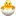 Firma naszego klienta posiada nowoczesną i zautomatyzowaną wylęgarnie piskląt  brojlerowskich kurzych w okolicy Chodzieży. Poszukujemy doświadczonego Specjalisty ds. procesu technologicznego produkcji  piskląt, który będzie odpowiedzialny za skuteczne zarządzanie procesem. Osoba na  tym stanowisku będzie miała kluczową rolę w nadzorowaniu, optymalizacji i  parametryzacji procesu technologicznego produkcji piskląt jednodniowych. Na tym stanowisku będziesz odpowiedzialny/-a za: nadzór nad procesem technologicznym produkcji piskląt jednodniowych w  oparciu o optymalizację parametrów technologicznych z uwzględnieniem  zagadnień embriologicznych (temperatura, wilgotność, ciśnienie, itp. zmienne)ciągłe doskonalenie procedur produkcyjnych ocenę jakości surowca produktu nadzór nad przygotowywaniem piskląt do sprzedaży koordynację dostaw jaj wylęgowych nadzór nad dokumentacją Zarządzania Jakością przygotowywanie rozliczeń miesiąca dla Zarządu realizację zadań produkcyjnych zgodnie z założonymi terminami,  kosztorysami, poziomem ilości i jakości Firma oczekuje od Ciebie: wykształcenia wyższego kierunkowego doświadczenia zawodowego w obszarze procesu technologicznego produkcji  piskląt z uwzględnieniem parametrów embriologicznych  znajomości procedur związanych z zarządzaniem jakością znajomości języka angielskiego umożliwiającej swobodną komunikację zarówno w piśmie jak i mowie znajomości pakietu MS Office szczególnie Excela, wykorzystywany jest w  codziennej pracy umiejętności efektywnej koordynacji dostaw i procesów produkcyjnychdoskonałej organizacja pracy zdolności pracy pod presją czasu Firma oferuje:stabilne warunki zatrudnienia po 3 mc możliwość otrzymania umowy na czas  nieokreślony pracę w systemie zadaniowym atrakcyjne wynagrodzenie adekwatne do doświadczenia i umiejętności  kandydata pracę w nowoczesnym, zautomatyzowanym zakładzie produkcyjnymlekcje języka angielskiegoCV prosimy wysyłać przez formularz: https://hrpartnerteam.traffit.com/public/form/a/WHR4Mw==?source=career_page
Zapraszam wszystkich zainteresowanych do kontaktu. 
Angelika Półkośnik - Młodsza specjalistka ds. rekrutacji
angelika.polkosnik@hrpartner.net.pl
737 178 279KRAZ: 18692